Angela HoffmannGS BirlenbachSchulstr. 19 b65626 Birlenbach 										,den 30.04.2020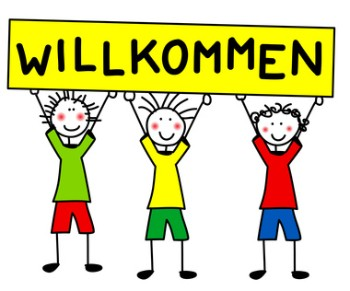 Schrittweise zurück in den SchulalltagLiebe Eltern der Klasse 4,die momentane Situation ist mit großen Unsicherheiten und täglichen Neuerungen für uns alle eine große Herausforderung geworden. Mit so einem einschneidenden Erlebnis müssen wir alle umgehen lernen. Für Kinder bedeutet diese Unsicherheit natürlich nocheinmal wesentlich mehr, weil sie sich ja eigentlich an den Erwachsenen orientieren und sich auf deren Urteil verlassen. Das können wir ihnen momentan aber leider nicht immer geben. Mit diesem Brief möchte ich Sie gerne über die für die kommende(n) Woche(n) geplanten Vorhaben informieren und hoffe so, Ihnen und auch Ihren Kindern etwas Sicherheit geben zu können. Auch ich vermag es nicht zu sagen, was uns die kommenden Wochen bringen werden, aber ich möchte Ihnen versichern, dass wir nach unserem besten Wissen und Gewissen die äußeren Rahmenbedingungen dazu schaffen werden, damit Ihre Kinder sich einigermaßen wohlfühlen in dieser ungreifbaren Situation.Frau Welke hat bereits einen Elternbrief verfasst und mit dem Schulelternbeirat besprochen, der die allgemeinen schulischen Strukturen betrifft, die von allen einzuhalten sind, die das Schulgebäude betreten. Ich möchte Sie nun ausschließlich darüber informieren, wie der Schulalltag der 4. Klasse, also Ihrer Kinder, geplant ist. Aufteilung der Klasse in zwei LerngruppenNach Rücksprache mit der ADD ist es leider zurzeit nicht möglich, alle Kinder gleichzeitig in die Schule zu holen. Aus diesem Grund habe ich die Klasse in zwei Lerngruppen geteilt, die dann abwechselnd eine Woche in der Schule und eine Woche zu Hause unterrichtet werden. Sollten Sie die Notbetreuung in Anspruch nehmen, wird Ihr Kind dort statt zu Hause die mitgegebenen Aufgaben erledigen. Die erste Gruppe startet am Montag, dem 4.05.20 (Ankunft der Kinder zwischen 7.45 und 8.15 Uhr, Ende ca. 13 Uhr). Die zweite Gruppe lernt in dieser Woche wie gehabt zu Hause. Materialien hierzu können montags ab 8.15 Uhr im Flur abgeholt werden (siehe allgem. Elternbrief). Diese zweite Gruppe startet dann am 11.05.20 mit dem Schulunterricht, während die erste Gruppe zu Hause lernt. Die Materialien dazu werden auch schon freitags mit nach Hause gegeben und werden in der übernächsten Woche wieder zum Unterricht mitgebracht. So müssen dann die Kinder nicht mehr extra wegen der Materialien zur Schule kommen.(Gruppenaufteilung wird nicht veröffentlicht.)Ein Gruppenwechsel ist nur nach Absprache und in absoluten Ausnahmefällen möglich.Organisation des Klassenraums/ HygieneregelnDie Kinder kommen zu Schulbeginn möglichst vereinzelt und mit Nase-Mund-Schutz direkt in die Klasse und setzen sich auf ihre Plätze. Wenn alle da sind und auf ihrem Platz sitzen, kann der Nasen-Mund-Schutz abgenommen werden. Wenn sich ein Kind im Klassenraum oder zur Toilette bewegen muss, muss dieser allerding wieder aufgesetzt werden. Die Tische stehen im Abstand von 1,50 m im Klassenraum, so dass die Kinder dort auch den Mindestabstand wahren können. Wir kommen aber nicht darum, dass Kinder an anderen Sitzplätzen vorbeigehen müssen. Dies sollte dann aber möglichst zügig geschehen. Kinder die am Computer arbeiten, müssen den Nase-Mund-Schutz aufsetzen, damit niemand aus Versehen auf die Geräte niest oder hustet (Habe da so meine Erfahrung gemacht. 😉). Da der Schutz recht häufig in Gebrauch kommt, bietet es sich an, diesen beim Abnehmen um den Hals zu lassen, oder mit einer Wäscheklammer am Shirt zu befestigen. Ansonsten geben sie bitte eine Aufbewahrungstüte mit. Es soll verhindert werden, dass die Masken in der Klasse herumliegen oder sogar verlorengehen. Stoffmasken müssen täglich zuhause nach den derzeit empfohlenen Vorschriften gereinigt werden. Das Ministerium stellt hierfür für jedes Kind eine Maske zur Verfügung, und da die dann alle gleich aussehen….Vor dem Frühstück müssen sich alle Kinder die Hände gründlich mit Seife waschen. Bitte üben Sie das zuhause nochmal, falls nicht schon geschehen. Nach dem Toilettenbesuch müssen die Hände ebenfalls gut gewaschen und mit einem Desinfektionsspray besprüht werden. Dies werden wir den Kindern zeigen.Der Mindestabstand von 1,50m (ist ganz schön weit) muss während des Schulwegs, während des Unterrichts und auch in den Pausen eingehalten werden. Ich weiß, wie schnell das in Vergessenheit gerät und ich werde die Kinder auch immer wieder darauf aufmerksam machen. Sollten Kinder diese Abstandsregelung penetrant missachten, werde ich mich mit den Eltern in Verbindung setzen und über eine dauerhafte „Heimbeschulung“ beraten. Sprechen Sie also bitte auch darüber noch einmal eindringlich mit Ihrem Kind.StundenplanVorläufiger Stundenplan für die Klasse 4:Da auf Anweisung des Kultusministeriums derzeit kein Sportunterricht durchgeführt werden darf, biete ich täglich in der 2. Pause eine Bewegungseinheit an. Diese kann 15-30 Minuten dauern, d. h. ich schaue nach den Bedürfnissen der Kinder und entscheide das dann spontan.Ich möchte den „Schulkindern“ keine Hausaufgaben geben, da sie ja bereits 5 Stunden die Schule besuchen und die anderen Kinder zuhause „nur“ eine tägliche Lernzeit von 2-3 Stunden haben. Ich sehe das dann als fair an. Dafür gibt es an drei Schultagen eine „Lernzeit“, in der wir den Kindern Arbeitsmaterial geben oder in der am Trainingsheft oder PC gearbeitet werden kann.KlassenarbeitenFrau Nickel wird bis zu den Sommerferien noch eine Klassenarbeit in Mathematik schreiben und auch Noten im Sachunterricht auf verschiedene Leistungen, wie z.B. Vorträge oder Lernzielkontrollen machen. Ich werde in Deutsch noch einen Lesetest und einen Aufsatz schreiben. In Musik und Religion werden Mappen oder kleine Lernzielkontrollen o. ä. bewertet. Die Inhalte für die Klassenarbeiten oder Lernzielkontrollen werden im Unterricht erarbeitet und in der Woche zuhause anschließend vertieft und weitergeführt. Daher ist es wichtig, dass die Kinder auch zuhause konsequent weiterarbeiten.gemeinsame UnternehmungenAlle gemeinsamen Unternehmungen, die für diese Zeit geplant waren, sind abgesagt. Wir können derzeit nur hoffen, dass die Maßnahmen bis Schuljahresende soweit gelockert sind, dass wir eine Abschlussfeier gemeinsam feiern dürfen. Halten wir mal die Daumen…ElternarbeitElternabende sind derzeit nicht durchführbar. Da warten wir auch ab, was die Zeit uns bringt. Wenn Sie Fragen oder Probleme haben, dann können Sie mich auch weiterhin telefonisch unter der bekannten Handynummer erreichen. Sie können mir aber auch eine E-Mali schicken (angela.hoffmann@grundschule-birlenbach.de). Falls nötig, können wir auch einen persönlichen Gesprächstermin vereinbaren.Ich wünsche Ihnen weiterhin alles Gute, jede Menge Gesundheit und Durchhaltevermögen.Viele GrüßeAngela Hoffmann UhrzeitMontagDienstagMittwochDonnerstagFreitag7.45-8.15offener Anfangoffener Anfangoffener Anfangoffener Anfangoffener Anfang8.15-9.10(1. UE)ErzählkreisMusik(Fr. Hoffmann)EnglischDeutsch(Fr. Hoffmann)MathematikSachunterricht(Frau Nickel)EnglischDeutsch(Fr. Hoffmann)MathematikSachunterricht(Frau Nickel)9.10-9.25FrühstückFrühstückFrühstückFrühstückFrühstück9.25-9.40SpielpauseSpielpauseSpielpauseSpielpauseSpielpause9.40-10.50(2.UE)EnglischDeutsch(Fr. Hoffmann)MusikGeometrie(Fr. Hoffmann)MusikDeutsch(Fr. Hoffmann)Lernzeit(Fr. Hoffmann)MusikDeutsch(Fr. Hoffmann)10.50-11.05Bewegungs-PauseBewegungs-PauseBewegungs-PauseBewegungs-PauseBewegungs-Pause11.05-11.55(3.UE)Mathematik(Frau Nickel)Lernzeit(Fr. Hoffmann)Lernzeit(Fr. Hoffmann)Mathematik(Frau Nickel)Religion(Fr. Hoffmann)11.55-12.05SpielpauseSpielpauseSpielpauseSpielpauseSpielpause12.05-12.55(4.UE)Sachunterricht(Frau Nickel)Religion(Fr. Hoffmann)BTW(Fr. Hoffmann)Sachunterricht(Frau Nickel)BTW(Fr. Hoffmann)